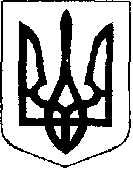 У К Р А Ї Н АЖовківська міська радаЛьвівського району Львівської області14-а сесія VIІІ-го демократичного скликання	         РІШЕННЯвід  18.08.2021р.    № 280	м. ЖовкваПро затвердження гр. Бішко Галині Андріївні проекту землеустрою щодо відведення земельної ділянки у власність площею 0.1500 га для будівництва та обслуговування житлового будинку, господарських будівель і споруд по вулиці Польова, 11 в селі Блищиводи Львівського (Жовківського) району Львівської області           Розглянувши заяву гр. Бішко Галини Андріївни про затвердження проекту землеустрою щодо відведення земельної ділянки у власність площею 0.1500 га для будівництва та обслуговування житлового будинку, господарських будівель і споруд по вулиці Польова, 11 в селі Блищиводи Львівського (Жовківського) району Львівської області, керуючись ст. 12, 118, 121, 186 Земельного кодексу України та ст. 26 Закону України «Про місцеве самоврядування в Україні», за погодженням з постійною комісією з питань земельних відносин, земельного кадастру, планування території, будівництва, архітектури, охорони пам’яток, історичного середовища, природокористування та охорони довкілля, Жовківська міська рада                                                       В И Р І Ш И Л А:   1. Затвердити гр. Бішко Галині Андріївні проект землеустрою щодо відведення  земельної ділянки, площею 0,1500 га у власність, кадастровий номер 4622787200:21:000:0202 для будівництва та обслуговування житлового будинку, господарських будівель і споруд по вулиці Польова, 11 в селі Блищиводи Львівського (Жовківського) району Львівської області.   2. Надати у власність гр. Бішко Галині Андріївні земельну ділянку (кадастровий номер 4622787200:21:000:0202) площею 0,1500 га для будівництва та обслуговування житлового будинку, господарських будівель і споруд по вулиці Польова, 11 селі Блищиводи Львівського (Жовківського) району Львівської області.   3. Зареєструвати речове право на земельну ділянку у встановленому законодавством порядку.   4. Контроль за виконанням рішення покласти на постійну комісію з питань земельних відносин, земельного кадастру, планування території, будівництва, архітектури, охорони пам’яток, історичного середовища, природокористування та охорони довкілля (Креховець З.М.).Міський голова						                Олег ВОЛЬСЬКИЙ